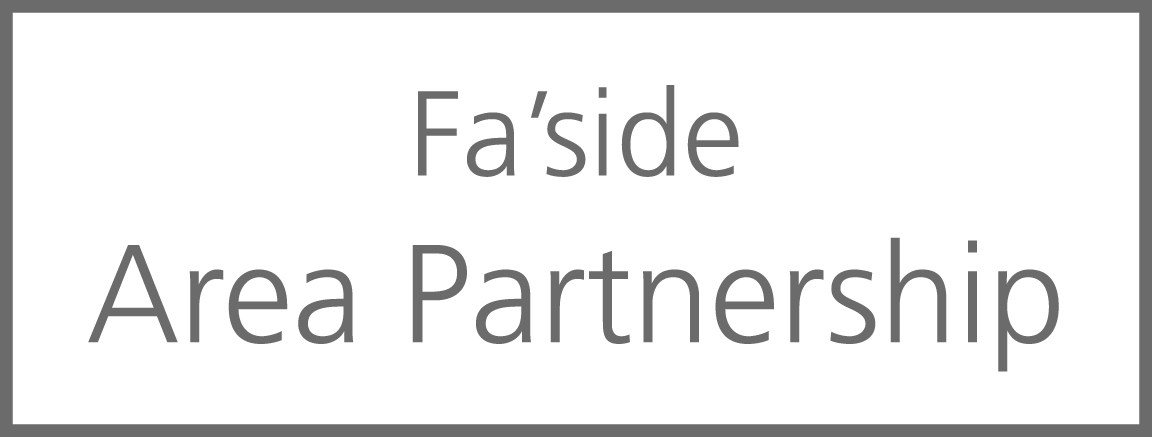 AGENDAWelcome to the Annual Public meeting and format 	BL/LH		7pmArea Partnerships and the East Lothian context		AL  		7.10pmArea Partnership presentation (community groups)	SD		7.15pmReview of our Area Plan and food/refreshments		BL/LH		7.15pm	SD		7.45pmReview of 2015/16 projects and food/refreshments	All		8.10pmSummary of meeting, collect tallies and close		SD		8.45pmCollection of feedback forms				All		9pm 		 	For more information contact Faside-AP@eastlothian.gov.uk or call 01620 827822